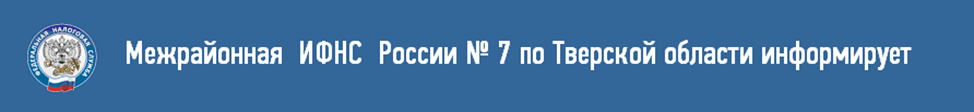 О порядке исчисления транспортного налога Межрайонная ИФНС России №7 по Тверской области информирует налогоплательщиков о правилах исчисления транспортного налога для различных случаев регистрации транспортного средства.При регистрации и снятии с регистрации автомобиля за период менее одного месяца (в один день, с 1 по 15 число, с 16 по 30 число, при регистрации после 15-го числа одного месяца и снятии с регистрации до 15-го числа следующего месяца) транспортный налог не исчисляется. Если регистрация транспортного средства произошла до 15-го числа месяца включительно или снятие транспортного средства с регистрации произошло после 15-го числа соответствующего месяца, то для исчисления налога за полный месяц принимается месяц регистрации (снятия с регистрации) транспортного средства. Соответственно, если регистрация транспортного средства произошла после 15-го числа или снятие транспортного средства с регистрации произошло до 15-го числа соответствующего месяца включительно, месяц регистрации (снятия с регистрации) транспортного средства при исчислении налога не учитывается.Исчисление налога:Налог = налоговая база х ставка, руб. х (количество месяцев / 12)Ставки налогаЛегковые автомобили с мощностью двигателя (лошадиных сил):- до 100 л.с. – 10 руб.- свыше 100 до 150 л.с. – 21 руб.- свыше 150 до 200 л.с.- 30 руб.- свыше 200 до 250 л.с.- 45 руб.- свыше 250 л.с. – 90 руб.Грузовые автомобили с мощностью двигателя (лошадиных сил):- до 100 л.с.- 25 руб.- свыше 100 до 150 л.с. – 40 руб.- свыше 150 до 200 л.с. – 50 руб.- свыше 200 до 250 л.с.- 65 руб.- свыше 250 л.с. – 85 руб.Получить информацию можно на сайте налоговой службы  в «Личном кабинете налогоплательщика» или же на портале  Госуслуги.ру. 